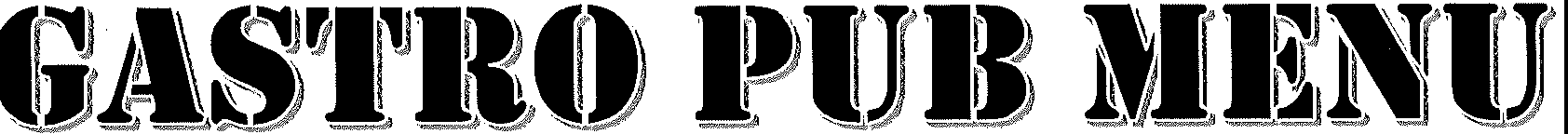 BURGERS: ALL BEEF BURGERS ARE A HALF POUND NIJ\1AN RANCH US.DA. PRIJ\1E GRADE BURGERRETURNING FAVORITESTHE CLASSIC*	$13.50AMERICAN CHEESE/LETTUCE/TOMATO/ONION/TOASTED BRIOCHE BUNTRUFFLE BURGER*	$15.00CARAMELIZED ONIONS/WILD MUSHROOMS/BABY SWISS/TRUFFLE AIOLITHE FAT ELVIS*	$13.00CREAMY PEANUT BUTTER/APPLEWOOD SMOKED BACON/BUTTER LETTUCEFRENCH ONION BURGER*	$15.00BONE MARROW & BOURBON BRAISED ONIONS/EMMANTALER CHEESE/DEMI GLACEKEY WEST WRAP	$13.00GRILLED CARIBBEAN JERK CHICKEN/MANGO PAPAYA SALSA/GARLIC AIOLI/BABY ARUGULATHE NEW ENGLAND	$18.00TRADITIONAL NEW ENGLAND LOBSTER SALAD/BUTTER LETTUCE/TARRAGON & PRESERVED LEMON AIOLISWEET CAROLINE	$12.00SLOW ROASTED PULLED PORK/ORIGINAL SWEET BBQ SAUCE/AGED CHEDDAR CHEESE/ CREAMY COLESLAW/FRIED ONIONSFARM HOUSE BURGER*	$14.00CAVE AGED GRUYERE CHEESE/CARAMELIZED ONIONS/FRIED FARM EGG/GARLIC AIOLIBLACK-N-BLEU*	$14.00CRUMBLED WISCONSIN BLEU CHEESE/SMOKED BLACK PEPPERCORN BACON/PICKLED RED ONIONSBLACKENED FLORIDA GROUPER	$16.00JICAMA & RADISH "SLAW"/ROASTED PINEAPPLE CHUTNEY /SEARED LEMONTHE MEXICAN*	$15.00GRILLED BLACKENED BURGER/QUESO FRESCO/GUACAMOLE/PICO 'DE GALLO/TORTILLA STRIPS/CHIPOTLE KETCHUPTUSCAN CHICKEN	$13.00HERB GRILLED CHICKEN BREAST/FIRE ROASTED BELL PEPPERS/PESTO MAYO/BABY ARUGULASOUTHWEST BLACK BEAN	$10.00 {SJ)OLIVE OIL SEARED SPICED BLACK BEAN PATTY/PRESERVED LEMON MAYO/SHREDDED ICEBERGH) MOROCCAN SPICED TURKEY BURGER	$12.00TZATZIKI SPREAD/GRILLED ZUCCHINI/PICO DE GALLO/WHOLE GRAIN BUNTHE POPEYE*	$13SHALLOT & GARLIC SAUTEED SPINACH/FETA CHEESEDRUNKEN PRETZEL*	$14.00AGED WISCONSIN CHEDDAR/HOUSE MADE BEER MUSTARD/FRIED ONION STRAWS/MILLER BABY BAKERY PRETZEL BUNLOBSTER SALAD	$18.00SALADS & NEW ITEMSCALIFORNIA FRISEE & MACHE LETTUCE/TOMATO, CUCUMBER & AVOCADO/TRADITIONAL "NEW ENGLAND" LOBSTER SALAD/CRISPY ROOT VEGETABLE/TANGERINE & VANILLA EMULSIONGULF BREEZE SALAD	$16.00CHILLED CITRUS POACHED GULF SHRIMP/JICAMA, MIXED BERRIES & MARINATED GRAPE TOMATOES/BABY SPINACH & ARUGULA/PINEAPPLE BASIL VINAIGRETTEWATERMELON & BURATTA	$10.00 (SJ)SLICED SWEET SUMMER WATERMELON/ITALIAN BURATTA CHEESE/CALIFORNIA FRISEE/ GARDEN BASIL OIL/AGED BALSAMIC/SEA SALTTRADITIONAL FLORIDA KEYS FISH SANDWICH	$15.00CITRUS GRILLED MAHI-MAHI/CARAMELIZED ONIONS/AMERICAN CHEESE/SEARED LEMONBBQ JALAPENO BURGER*	$14.00CHARGRILLED & BASTED WITH BBQ SAUCE/WISCONSIN PEPPER JACK CHEESE/FRIED JALAPENOSSIDE HOUSE SALAD	$2.00 SIDE CAESAR SALAD		$2.00 FRENCH FRIES	$1.00SWEET POTATO FRIES	$2.00SIDESSTEAK HOUSE FRIES	$2.00 PARMESAN TRUFFLE FRIES	$4.00 TATER TOTS	$1.00SUBSTITUTE GLUTEN FREE BUN	$2.00.,.CtJn.111111/nfl JIAl(I tJJI 11nJRJ1 tJtJNRJ ptJtJJ.1 AH ieAII.IR ptJtJJ PtJJIHR lltnR.I.I(SJ) Veeeta,um